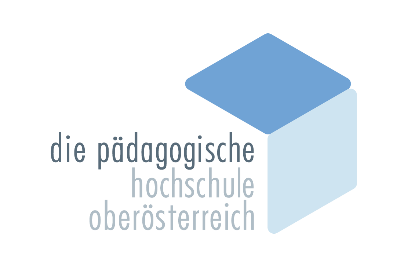 Arbeitsgemeinschaft: BEWEGUNG UND SPORT MSLeitung:	BEd Armin Baumgartner	arminholger@yahoo.de 	Dipl. Päd Heinz Tomani	heinz.tomai@gmail.com 	Dipl. Päd. Dietmar Haugeneder	d.haugeneder@eduhi.at RegionBAG-Leiter/inBR – RI - SDTheodor Landrichinger
MS Eggelsberg, Marktplatz 11, 5142 Eggelsberg
Tel. +43 7748 6103,  mmse@schule.at 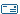 Sigi Kainberger 
MS Taiskirchen, Schulstr. 6, 4753 Taiskirchen
Tel. +43 7764 8290,  skai@ms-taiskirchen.at Stefan Hellwagner
SMS Schärding, Schulstraße 5, 4780 Schärding
Tel. +43 66475009594 stephan.hellwagner@schule-ooe.at FR – PE – RO - UUAndreas GuttenbrunnerMS St. Oswald, Markt 71, 4271 St. OswaldTel. +43 7945 7221,  guttenbrunner.andreas@gmail.com 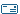 Paul GrabnerMS Perg Stadtzentrum, Linzerstr. 18, 4320 PergTel. +43 7262 52589,  paul.grabner@outlook.com 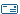 Florian DollhäublMS Mauthausen, Josef Czerwenkastr. 2, 4310 MauthausenTel. +43 7238 2263,  florian.dollhaeubl@ph-ooe.at  Michael Lindorfer
MS Niederwaldkirchen, Schallenbergstr. 11, 4174 Niederwaldkirchen
Tel. +43 7231 2430,  michael.lindorfer@ph-ooe.at Sigrid Riederer 
MS Ottensheim, Marktplatz 7, 4100 Ottensheim 
Tel. +43 6805514342, s.riederer@ms-ottensheim.at Ralph Humer
MS Ottensheim, Marktplatz 7, 4100 Ottensheim
Tel. +43 6508401902, r.humer@ms-ottensheim.at GM – VBErnst Almhofer
NMS Laakirchen-Süd, Europaplatz 4, 4663 Laakirchen.
Tel. +43 7613 2370-31,  e.almhofer@eduhi.atAlexandra Rinnerthaler
UNESCO-NMS Mondsee, Schulweg 4, 5310 Mondsee 
Tel. +43 6232 232413,  s417202@schule-ooe.atEngelbert Hufnagl
NSMS Mondsee, Südtiroler Straße 10, 5310 Mondsee 
Tel. +43 6232 2310-3,  s417072@schule-ooe.atEF – GRMichael Traxler
SMS Eferding Süd, Welser Straße 19, 4070 Eferding
Tel. +43 7272 5574,  traxler.m@schule.atBirgitt Groß 
NMS Peuerbach, Steegenstr. 15, 4722 Peuerbach
Tel. +43 7276 2093,  birgitt.gross@gmx.at KI – SE – SRJochi Habinger MS PettenbachScharnsteiner Straße 5, 4643 PettenbachTel. +43 6764282118  jochi@eduhi.at Daniel SulzbacherMS Großraming, Großraming 17 4463 GroßramingTel. +43 6641989449 daniel.sulzbacher@msgrossraming.at Karin Götz
SNMS Steyr, Taschelried 1, 4400 Steyr
Tel. +43 7252 84402-10,  kgoetz@gmx.atLL – LSPetra Fenzl - Mitterbauer
MS Neuhofen, Brucknerstraße 4b, 4501 Neuhofen/K.
Tel. +43 7227 4236,  p.fenzl@nms-neuhofen.at Sandra Diendorfer
MS 14, Tungassingerstraße 23, 4020 Linz
Tel. +43 732 3415700,  diendorfer@gmx.atWL – WSJürgen Ortner 
NMS 1 Lambach, Hafferlstr. 7 4650 LambachTel. +43 69910891090Volker LaussSMS Wels Handel-Mazzetti-Straße 5, WelsTel. +43 6503933406 v.lauss@schule.at 